PENGARUH STRATEGI PEMASARAN TERHADAP TUJUAN PENJUALAN PADA MARONES COFFEE  DI BANDUNGSKRIPSIDiajukan Untuk Memenuhi Salah Satu SyaratDalam Menempuh Ujian Sarjana Program Strata satuPada Program Studi Administrasi BisnisOleh:Triandini RamadhaniNPM: 152040025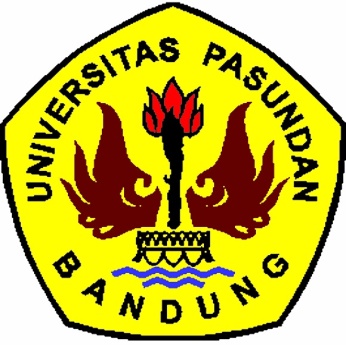 FAKULTAS ILMU SOSIAL DAN ILMU POLITIKUNIVERSITAS PASUNDANBANDUNG2019